На объекте произведены работы:Монтаж деревянных дверных блоков Монтаж обналички на оконные и дверные проемыМонтаж плинтусовМонтаж лестницыПроведенные контрольные мероприятия:Приемка обналички.Приемка лестницы.Консультация подрядчика по вопросам производства СМР работИтоговая приемка домаЗамечания:Не отрегулированы окна- частично устраненоОтсутствует фурнитура на петлях оконных блоковПоломана заглушка на оконной ручке в зале на первом этаже- замечание устраненоОбналичка плотно не прилегает к стенам- частично устраненоДешевые входные двери- 100% промерзание в зимнее время.Гнилые сучки в вагонке и напольном покрытии – неаккуратно замазаны шпаклевкой по дереву с опилками. Щель между стеной и напольным покрытием в болерной. Двери не закрываютсяВыводы:Серьезных замечаний по работе нет. Все вышеуказанные замечания не влияют на несущую способность дома и являются эстетической частью. Рекомендации:Заменить входные двери или поставить еще одни термостойкие в данном проеме.Проветривать постоянно домСуществующее напольное покрытие из доски не использовать в качестве финишного покрытия и уложить сверху ламинат или паркет Строительный контроль.26.01.16- плановый выезд30.01.16- плановый выезд4.02.16- плановый выезд. Предварительная приемка6.02.16- приемка дома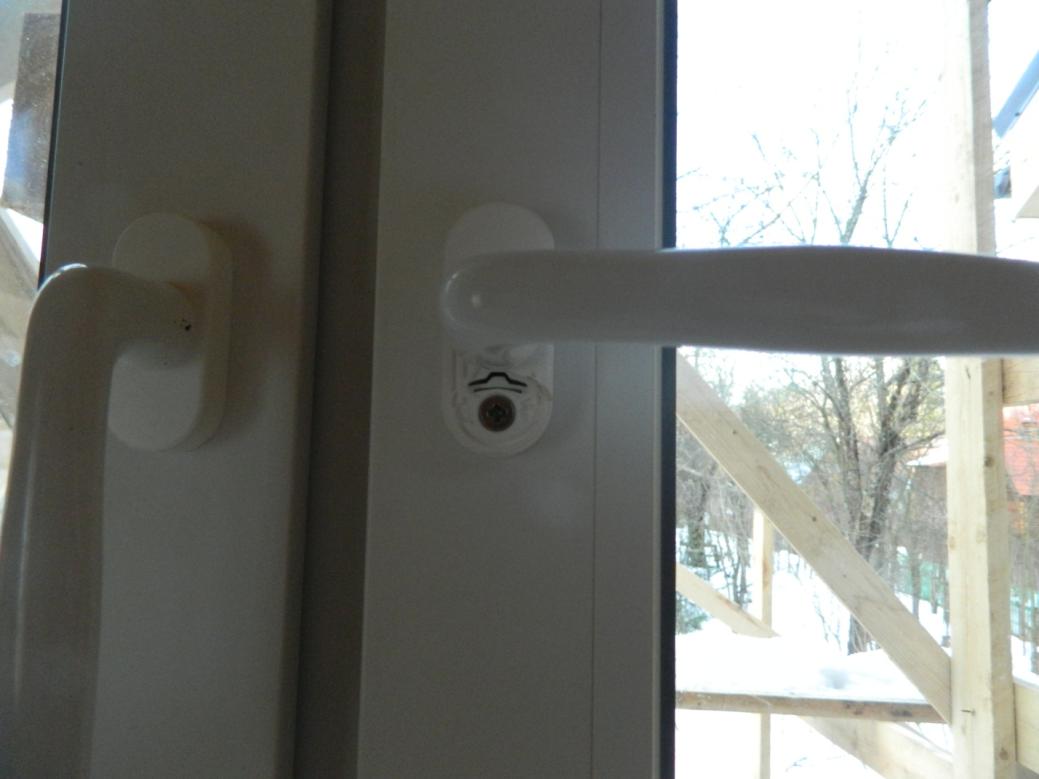 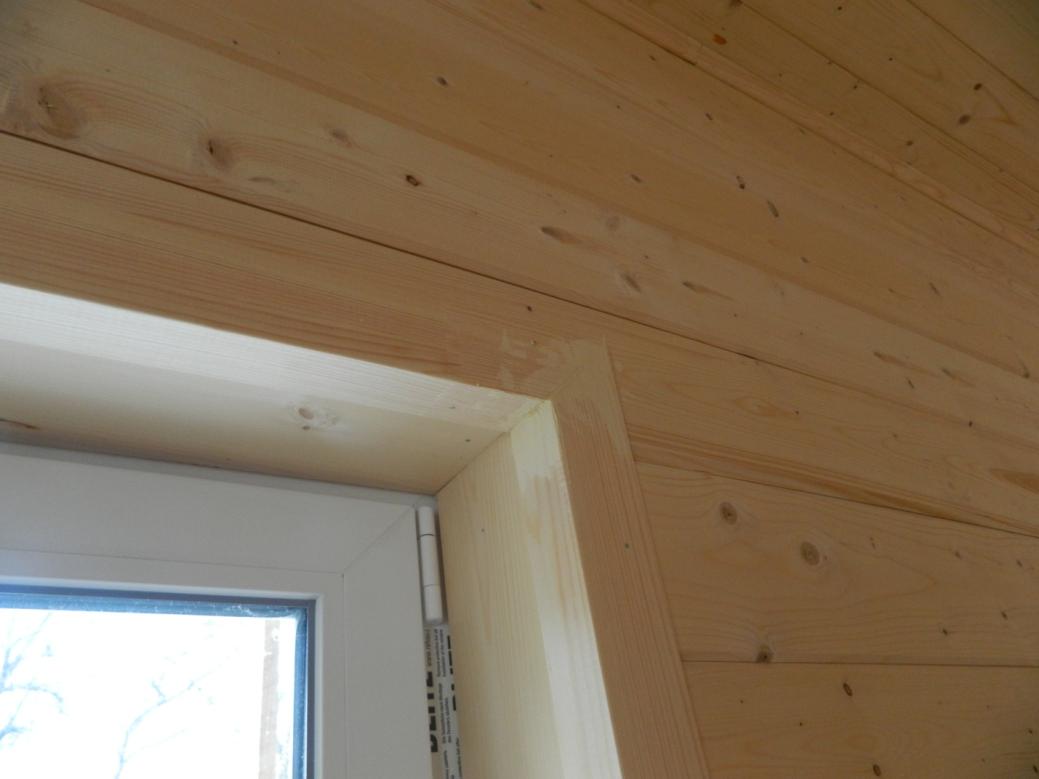 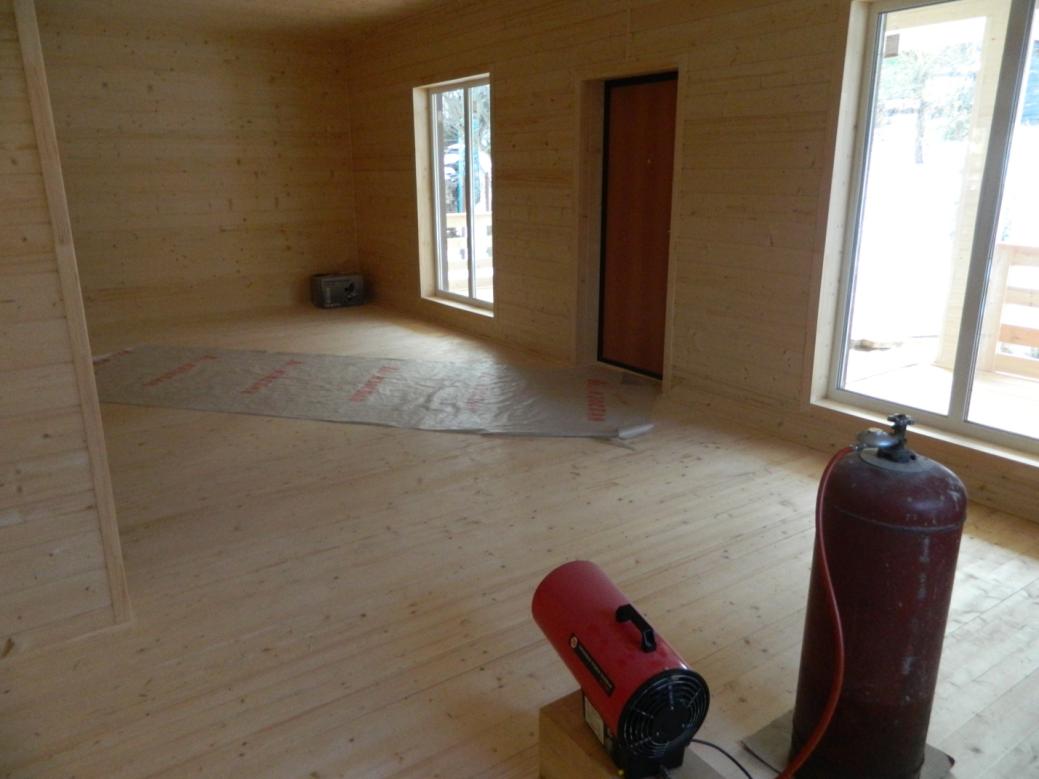 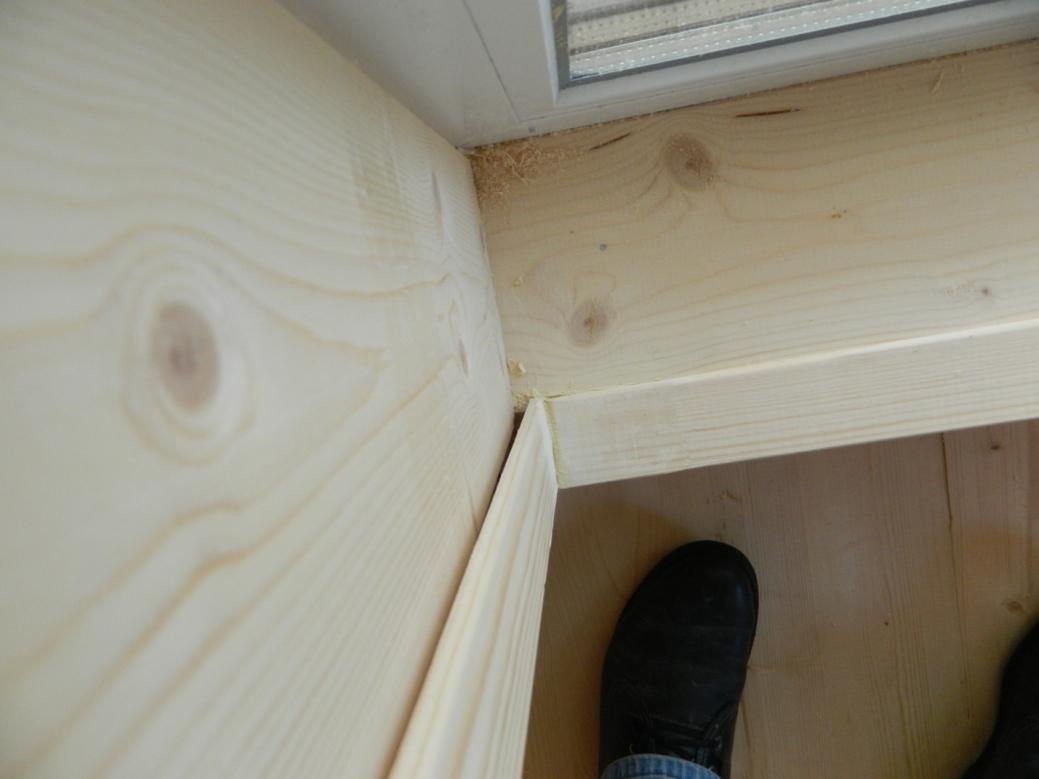 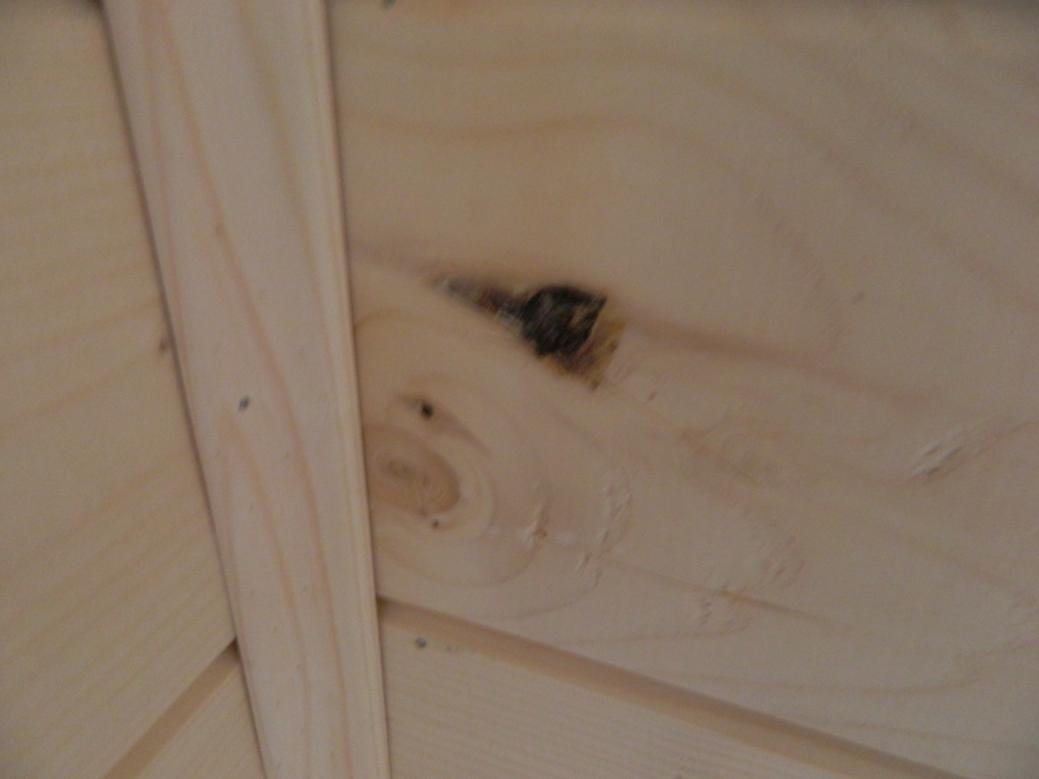 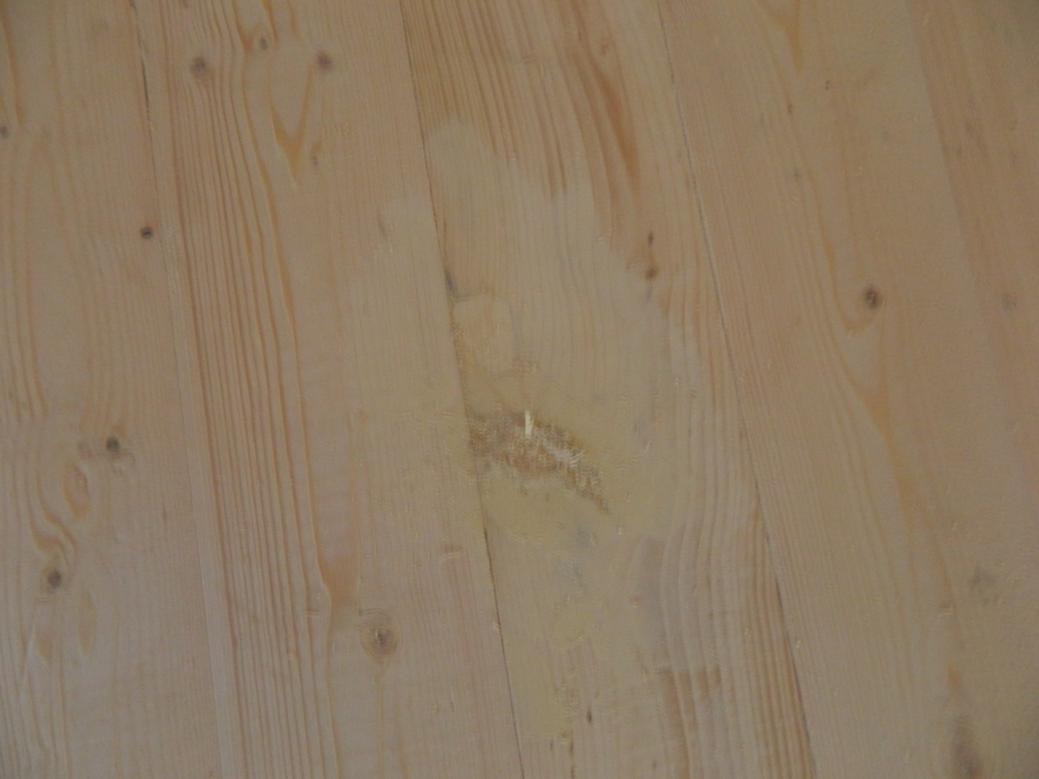 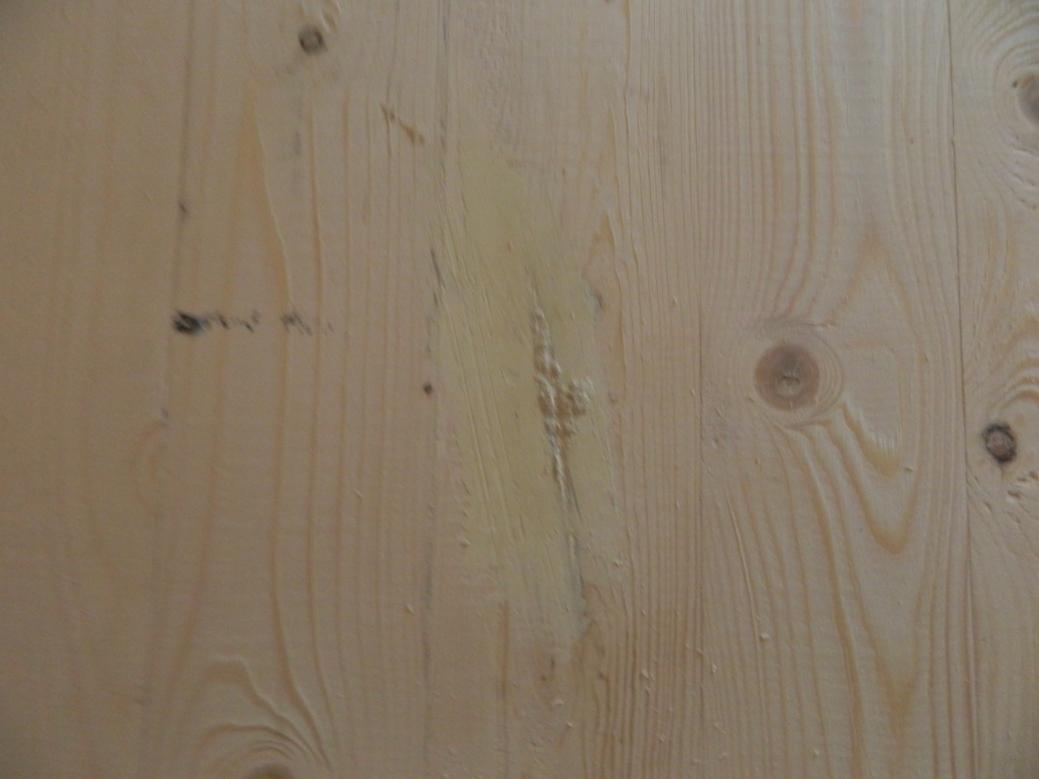 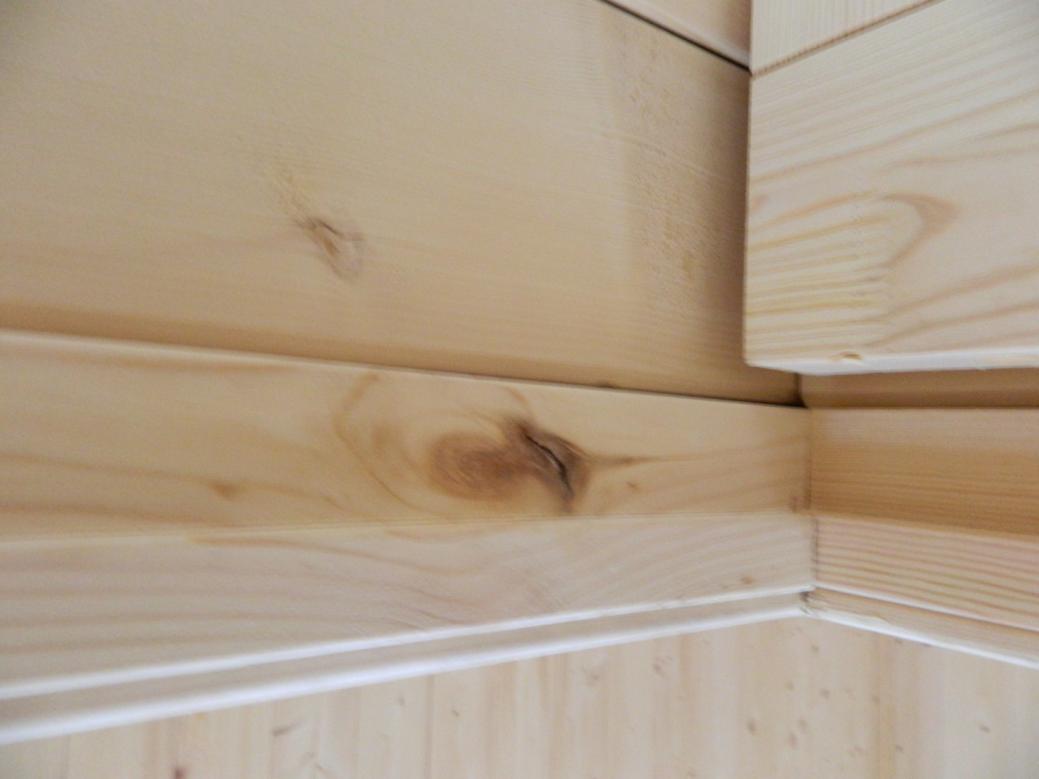 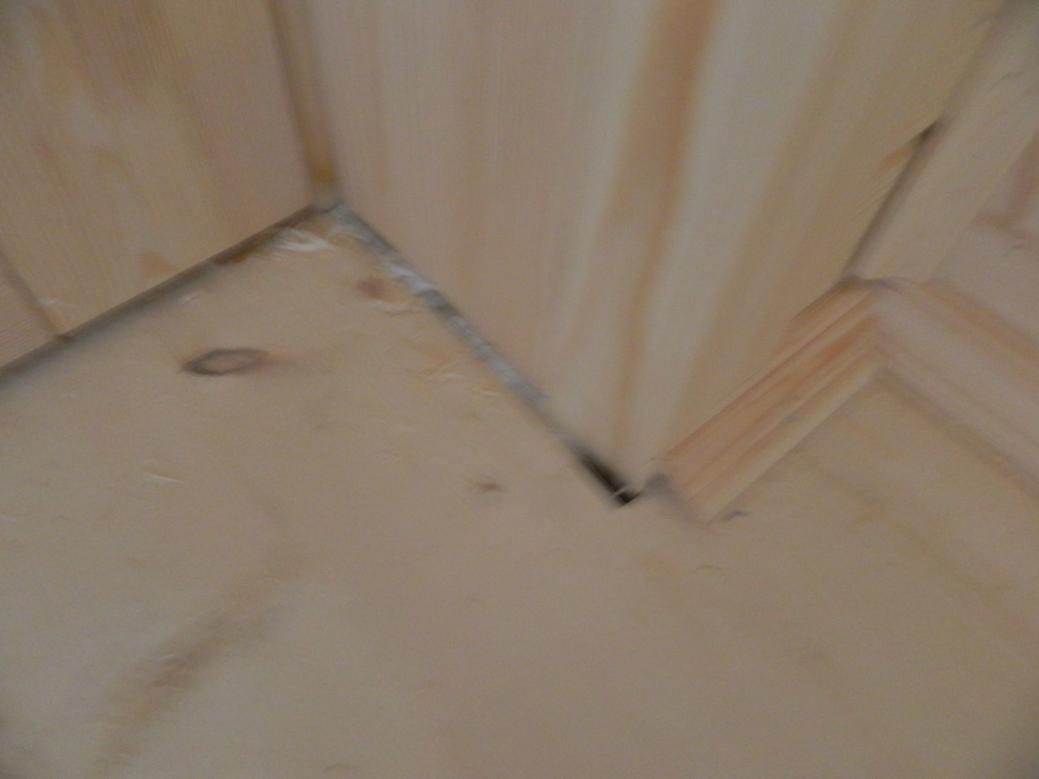 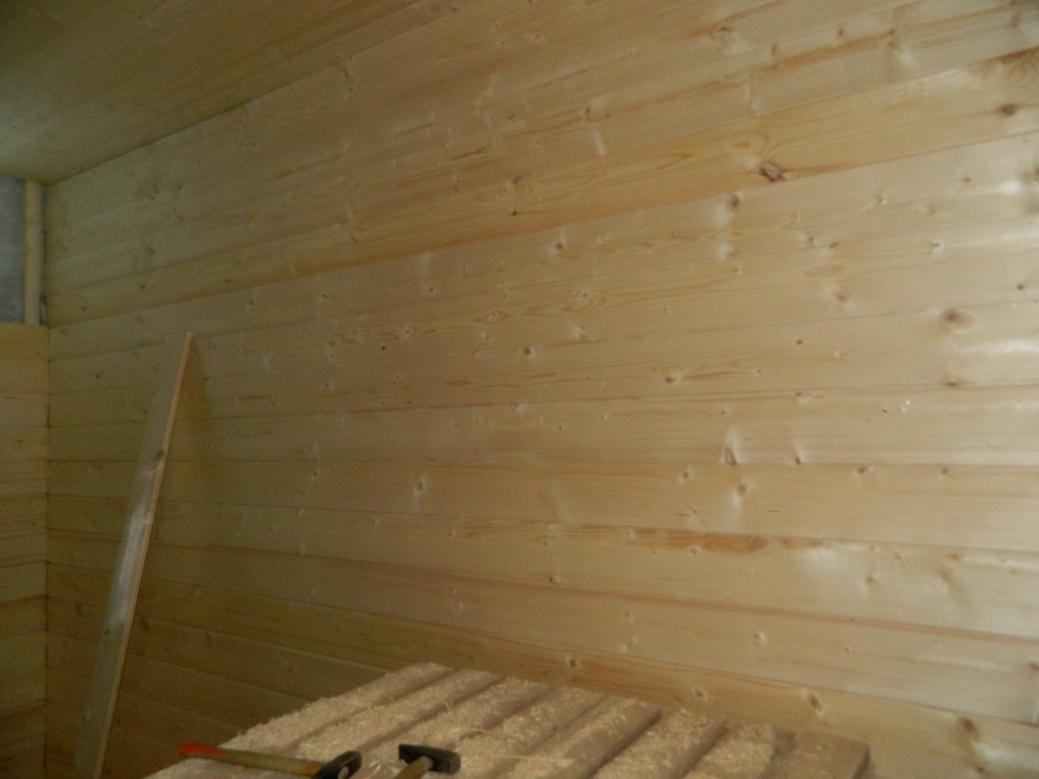 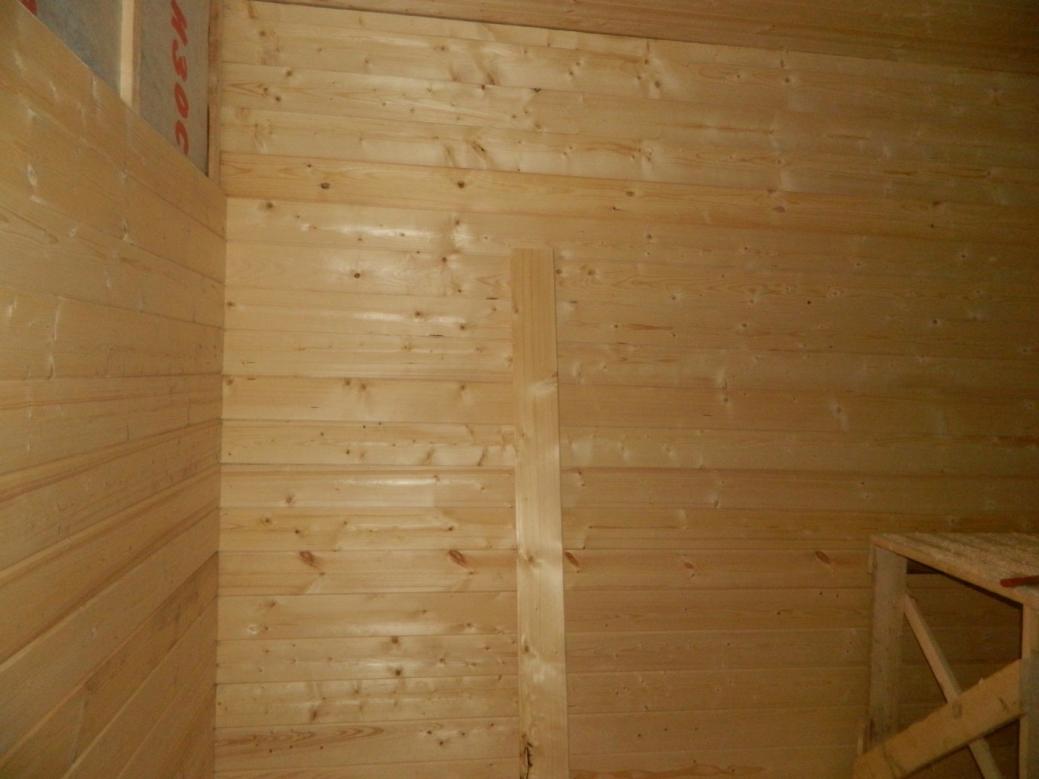 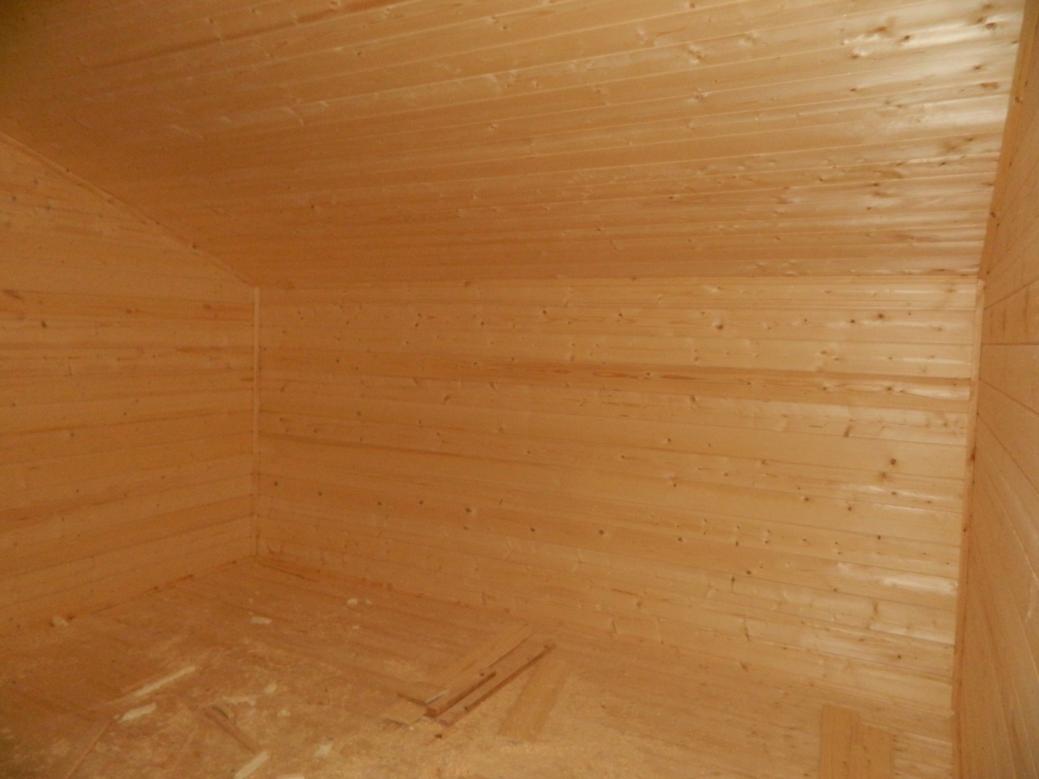 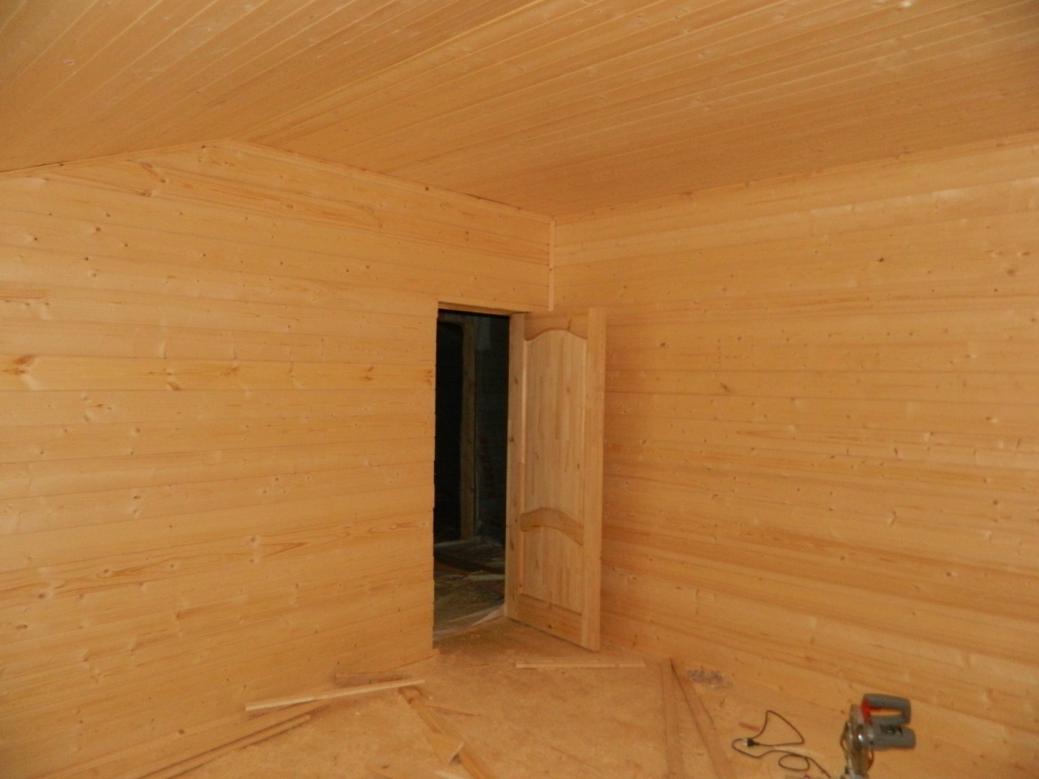 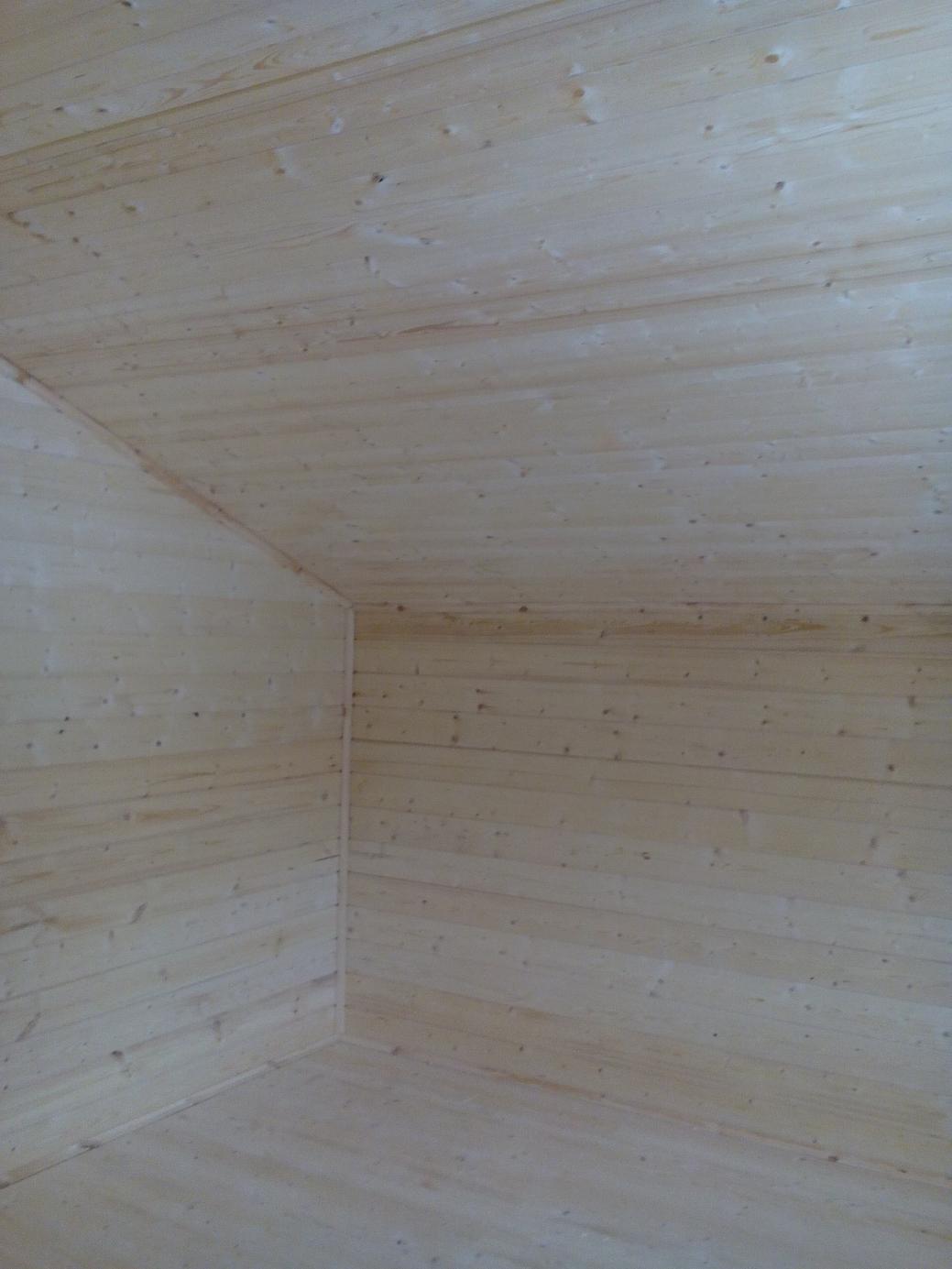 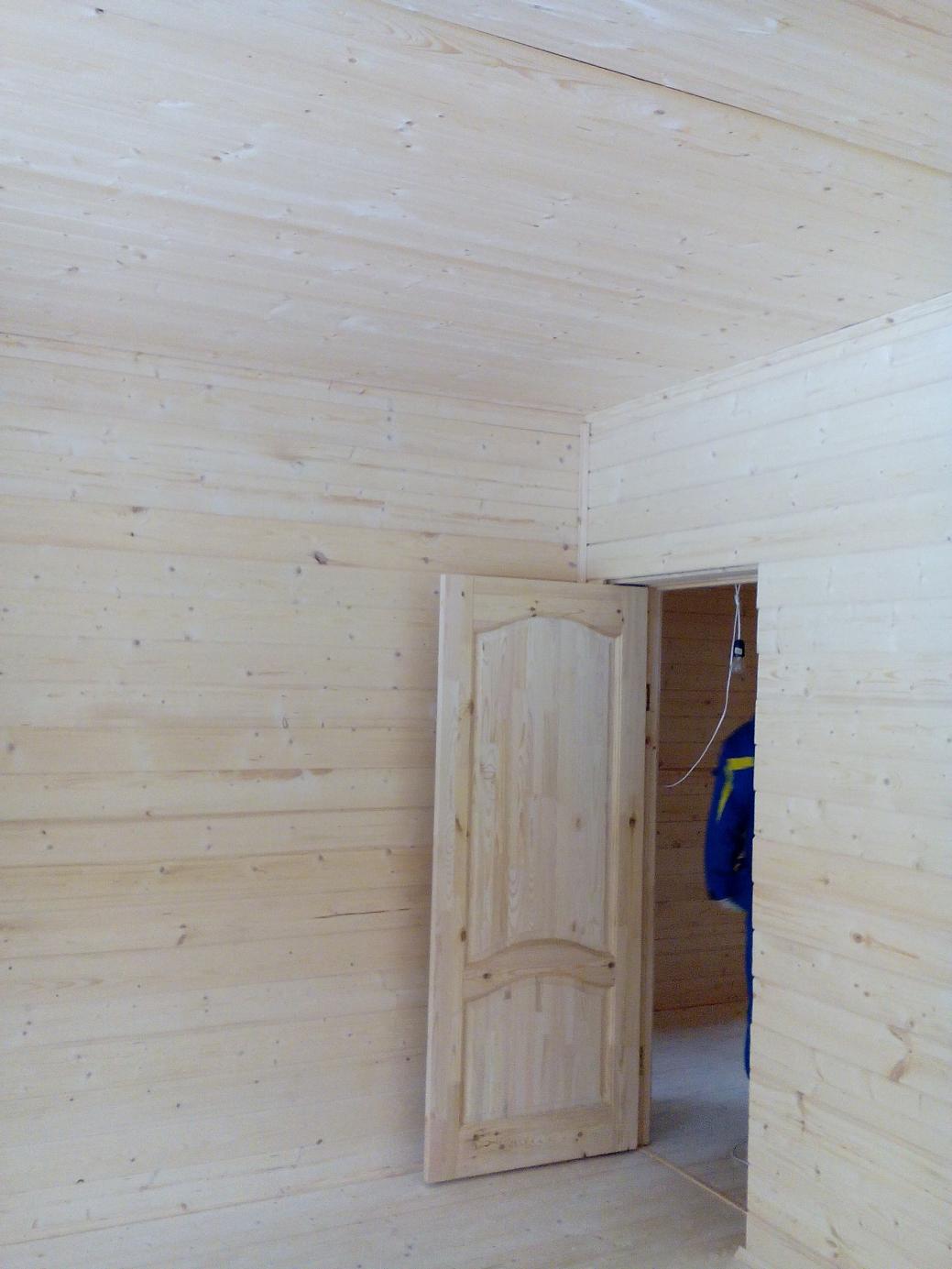 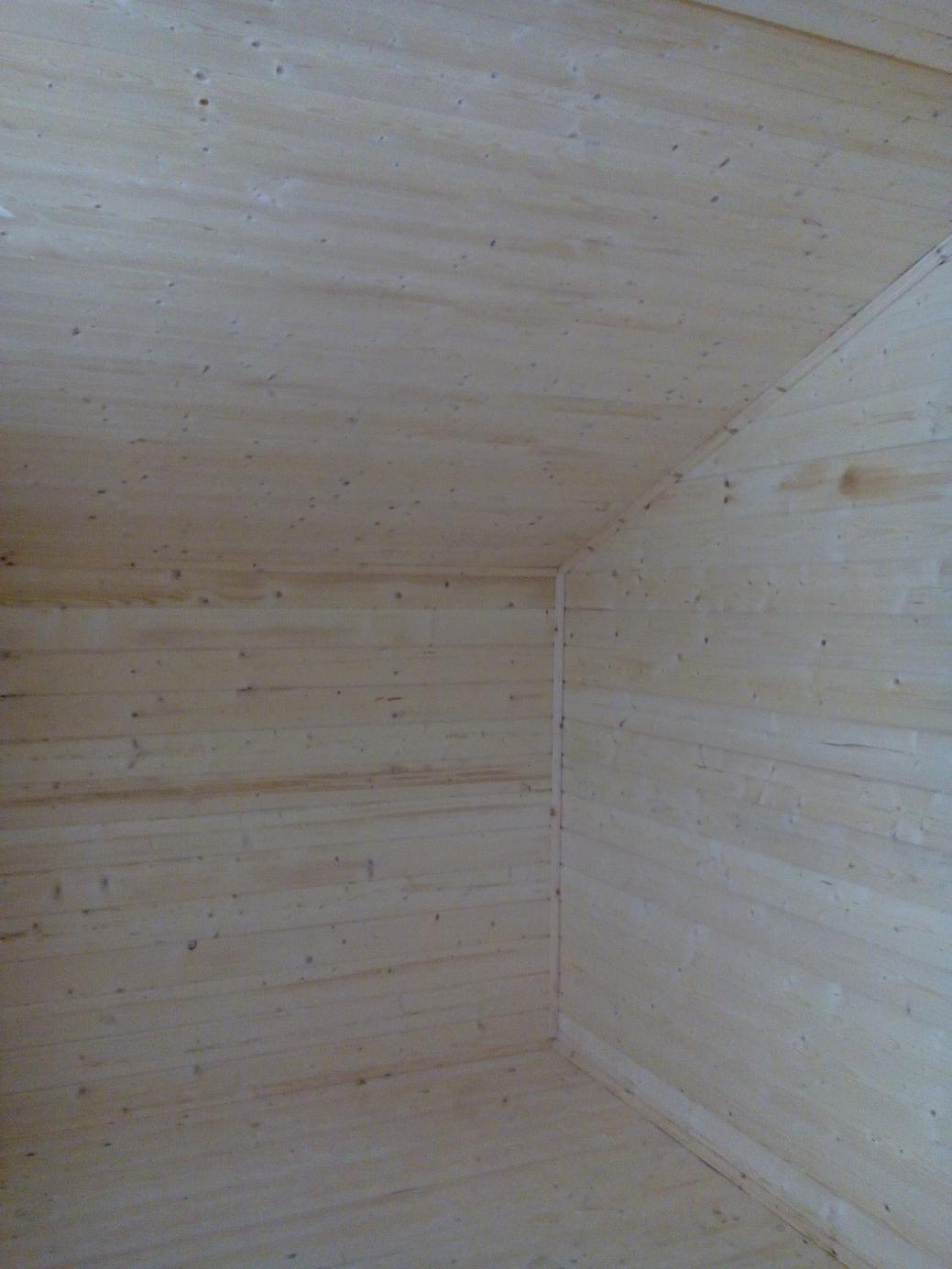 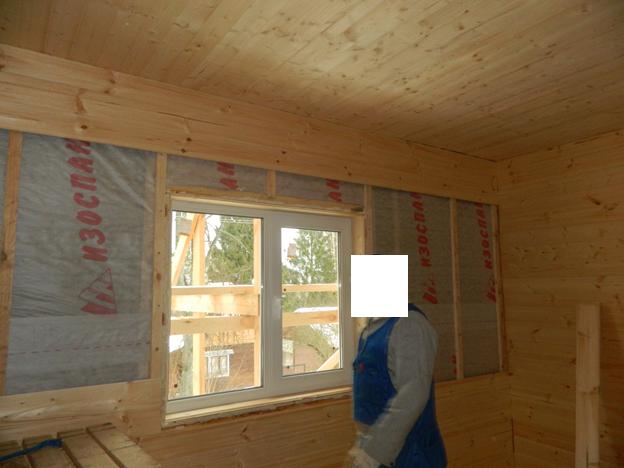 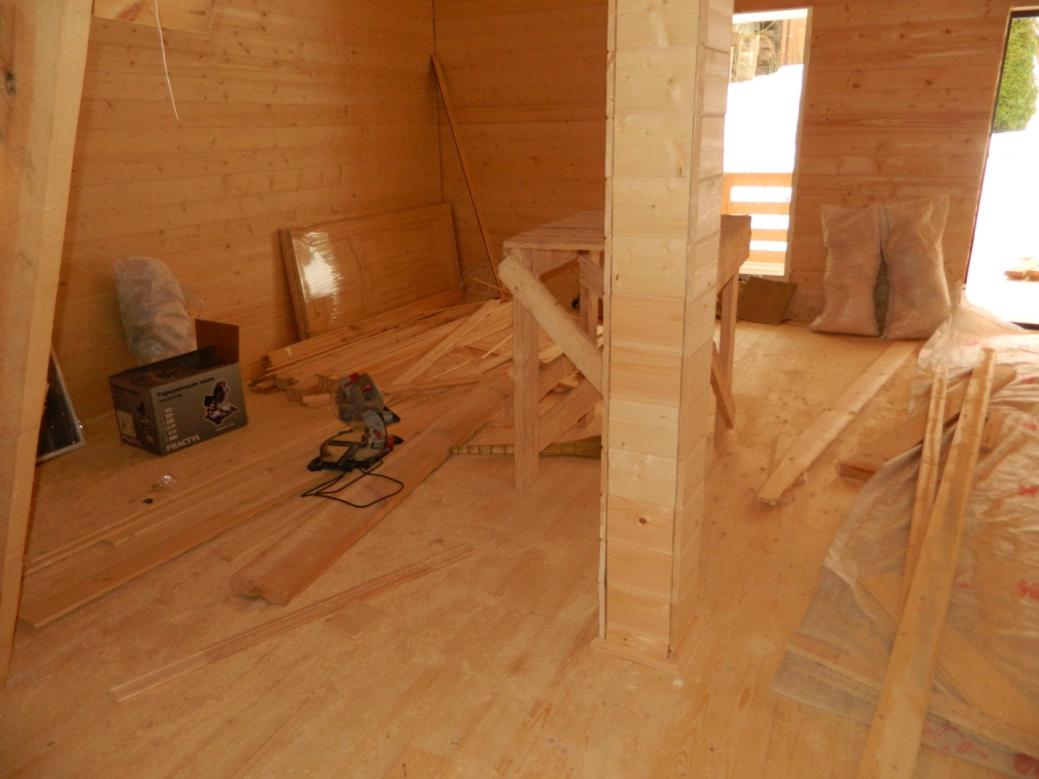 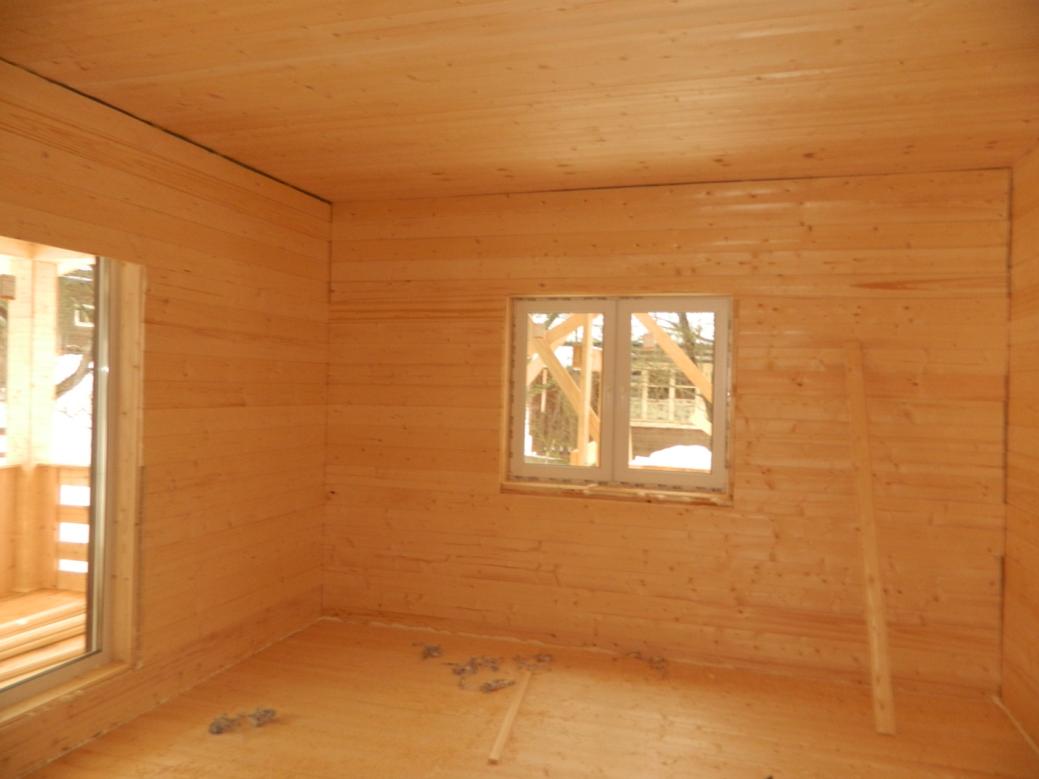 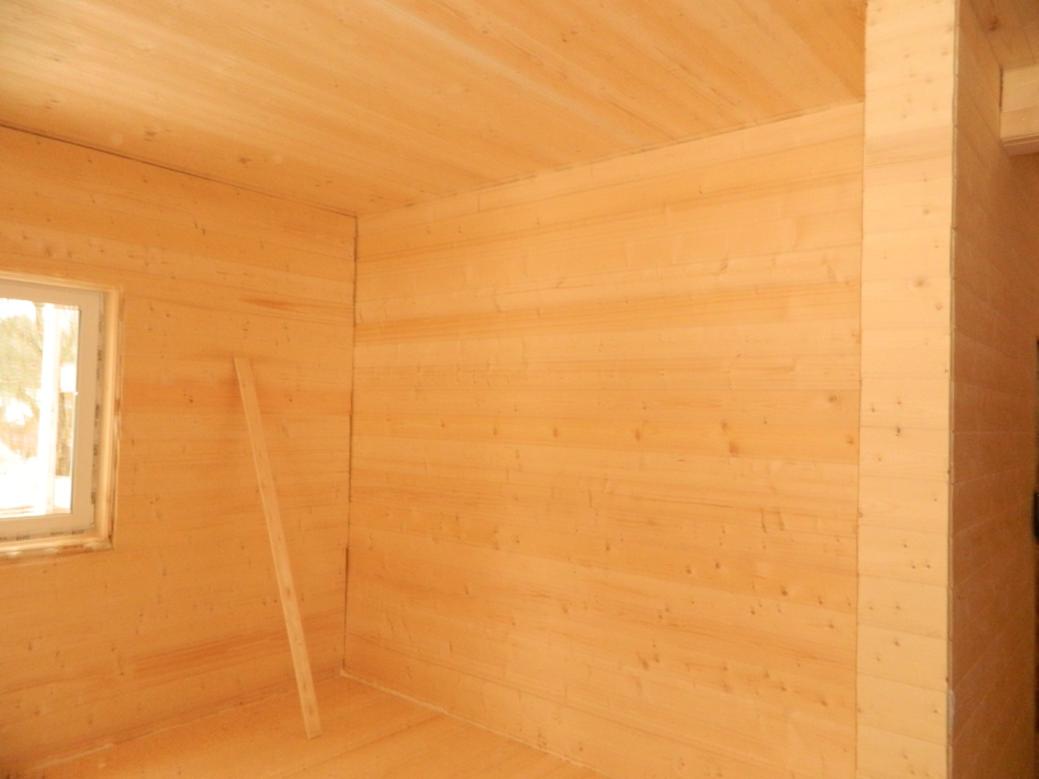 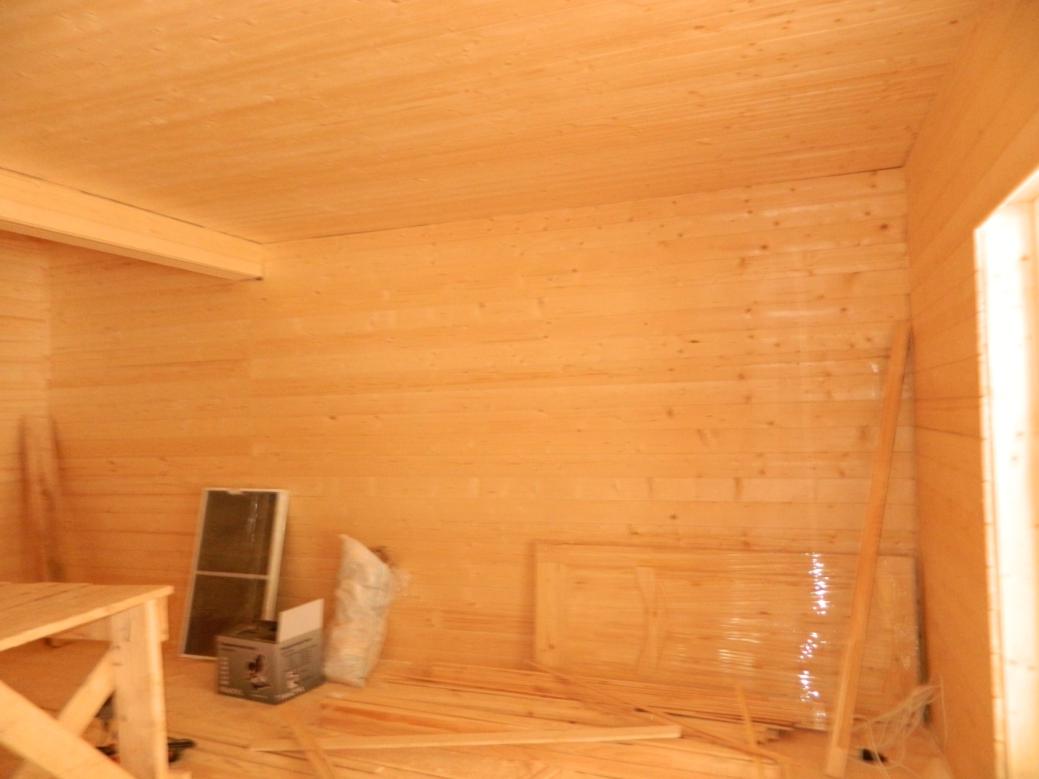 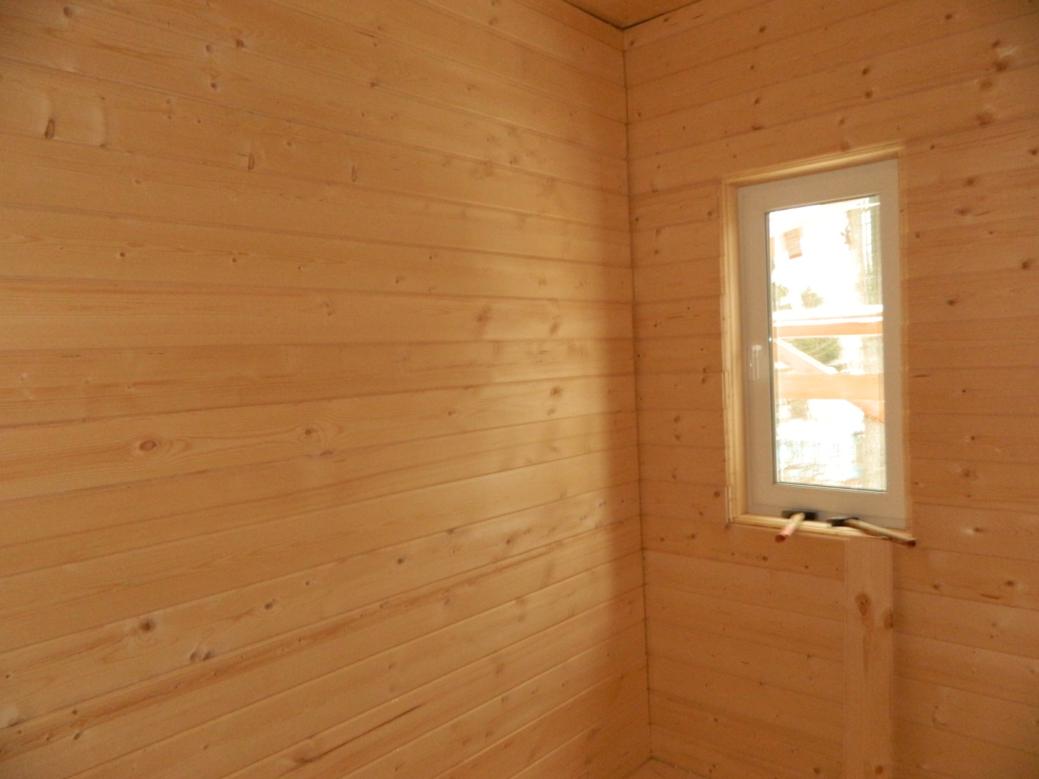 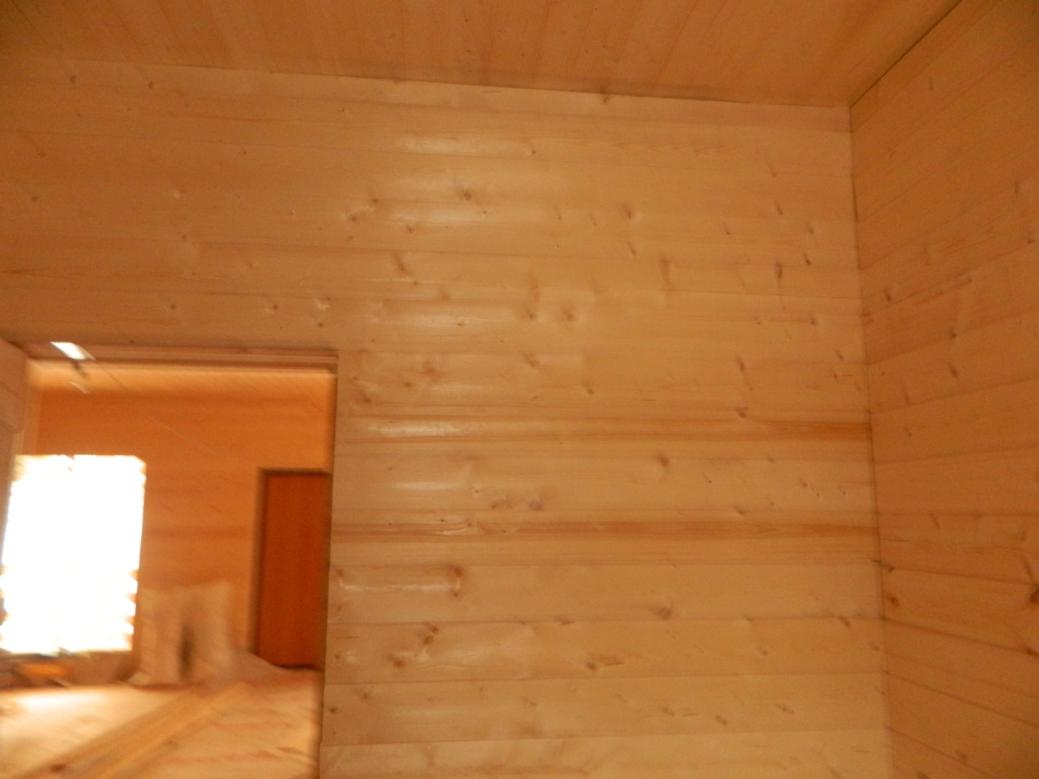 